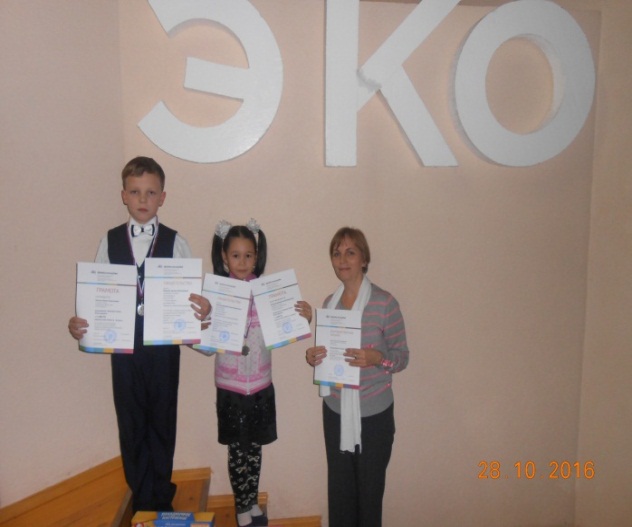 Блохин Артём, Мухатдинова Алина детское объединение «Юный растениевод»2 место на областном конкурсе«Первые шаги в науке»-2017г. Руководитель Чебыкина Г.А. 